DPR Scavenger Hunt Activity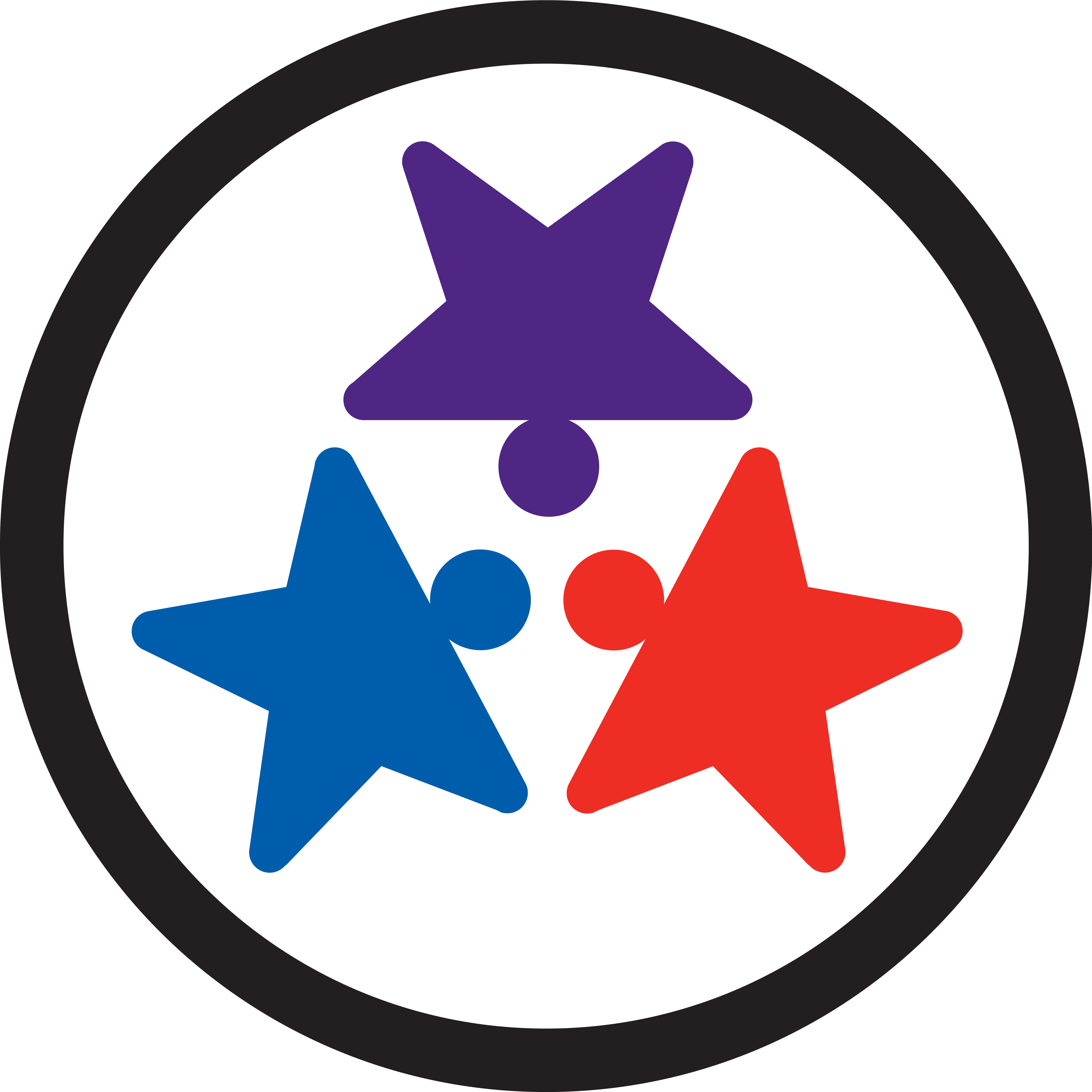 Directions: Review the DPR examples to complete this activity. Write the number of your team’s favorite example DPR for each feature and determine if each feature is something your team plans to include on your DPR. 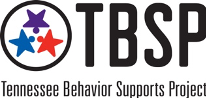 Feature to Look ForOur Favorite VersionWe Will Include This Feature on Our DPRStudent Name & DateExample Number: ______Yes       or       NoName of DPRExample Number: ______Yes       or       NoTime PeriodsExample Number: ______Yes       or       NoBehavioral Expectations DisplayedExample Number: ______Yes       or       NoRating ScaleExample Number: ______Yes       or       NoTotal Points Earned for the DayExample Number: ______Yes       or       NoDaily Point GoalExample Number: ______Yes       or       NoTotal Points Earned for Each Time PeriodExample Number: ______Yes       or       NoIndication if Daily Point Goal MetExample Number: ______Yes       or       NoDescription of What Each Rating RepresentsExample Number: ______Yes       or       NoBehavioral Expectations DefinedExample Number: ______Yes       or       NoSpace for Positive CommentsExample Number: ______Yes       or       NoCaregiver SignatureExample Number: ______Yes       or       No